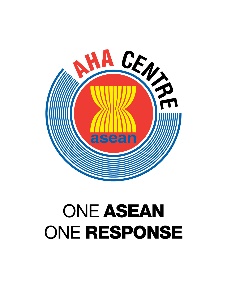 CONTRACTUAL ARRANGEMENTS FOR ASSISTANCE1.	General InformationOffice Reference Number:From:To:Day / Date / Time:Disaster Event Name/ Location(s):Add additional sheets as necessary.2.	Resources to be Mobilised2.	Resources to be Mobilised2.	Resources to be Mobilised2.	Resources to be Mobilised2.	Resources to be Mobiliseda. Personnela. Personnela. Personnela. Personnela. PersonnelNoName/ID numberDesignation/ InstitutionDescription(Please indicate the skills, qualification and specific task personnel assigned)Destination locations12345b. Equipment and Materialsb. Equipment and Materialsb. Equipment and Materialsb. Equipment and Materialsb. Equipment and MaterialsNoTypeDescription (Please indicate the specification and type of resource to be mobilised, its capabilities and purpose and its use for the incident)QuantityDestination Locations12345Transportation of Assisting ResourcesTransportation of Assisting ResourcesTransportation of Assisting ResourcesTransportation of Assisting ResourcesTransportation of Assisting ResourcesTransportation of Assisting Resources3a.	Mobilisation (Please indicate details on transportation method, time of departure and arrival, and port of arrival of the assisting resources)3a.	Mobilisation (Please indicate details on transportation method, time of departure and arrival, and port of arrival of the assisting resources)3a.	Mobilisation (Please indicate details on transportation method, time of departure and arrival, and port of arrival of the assisting resources)3a.	Mobilisation (Please indicate details on transportation method, time of departure and arrival, and port of arrival of the assisting resources)3a.	Mobilisation (Please indicate details on transportation method, time of departure and arrival, and port of arrival of the assisting resources)3a.	Mobilisation (Please indicate details on transportation method, time of departure and arrival, and port of arrival of the assisting resources)DateDateTimeTimeTransportation MethodPort of Arrival DepartArriveDepartArriveTransportation MethodPort of Arrival 3b.	Demobilisation (Please indicate details on transportation method, time of departure and arrival, and port of departure of the assisting resources)3b.	Demobilisation (Please indicate details on transportation method, time of departure and arrival, and port of departure of the assisting resources)3b.	Demobilisation (Please indicate details on transportation method, time of departure and arrival, and port of departure of the assisting resources)3b.	Demobilisation (Please indicate details on transportation method, time of departure and arrival, and port of departure of the assisting resources)3b.	Demobilisation (Please indicate details on transportation method, time of departure and arrival, and port of departure of the assisting resources)3b.	Demobilisation (Please indicate details on transportation method, time of departure and arrival, and port of departure of the assisting resources)DateDateTimeTimeTransportation MethodPort of Departure DepartArriveDepartArriveTransportation MethodPort of Departure 4.	Customs and Immigrations (Please indicate agreed arrangements for customs and immigration, 	such as exemptions and facilities for the personnel, exemptions from taxation, duties and other charges on 	the equipment and materials, etc.)5.	Logistic Support (Please indicate logistic support to be given by the Requesting/Receiving Party to 	assist the assisting personnel, such as food, accommodation, transportation, 	communication 	arrangements, local contacts and hosting authorities, the consignee and retrieval of the equipment and 	materials if they are sent through cargo, etc.)6.	Other Support (Please indicate other support to be given by the Requesting/Receiving Party to assist 	the assisting personnel, such as security of personnel, handling and protection for equipment and 	materials, etc.)7.	Funding Arrangements (Pease describe funding arrangements for the assistance)7.	Funding Arrangements (Pease describe funding arrangements for the assistance)8.	Others (Please indicate other details that do not fall into the above categories)9.	Contact Person (Please indicate Contact Person that will be in-charge of the overall operation as well as personnel, equipment and materials)9.	Contact Person (Please indicate Contact Person that will be in-charge of the overall operation as well as personnel, equipment and materials)	Requesting/Receiving Party:Name:Designation:Institution:Address:Office Phone:Facsimile:Mobile Phone:Assisting Entity:Name:Designation:Institution:Address:Office PhoneFacsimile:Mobile Phone:Requesting/Receiving PartyAssisting Entitysignature(Name)[National Focal Point], [Country]signature(Name)[Focal Point], [Entity]